De Moonwalk, in de nacht van 2 op 3 januari 2016In de nacht van 2 op 3 januari organiseert JongNL Gennep zijn eerste Moonwalk. De Moonwalk is een nachtelijke hike in de buurt van Gennep voor jongeren in het voortgezet onderwijs. De tocht voert door rustig gebied, langs akker- en weilanden, bossen en beken / rivieren. De route is ongeveer 15 kilometer lang. Deelnemen aan de Moonwalk is een uitdaging, want de afstand is behoorlijk. De activiteit is actief en best zwaar met leuke en uitdagende opdrachten onderweg, waarbij ook samenwerking is vereist. Doordat er in kleine groepjes wordt gelopen (2 of 3 jongeren met 1 volwassenen, bv ouder) kan iedereen mee doen en zijn/haar steentje bijdragen aan de groep. Omdat erook  meerdere groepjes mee doen kan iedereen ook zijn of haar ervaringen uitwisselen. Naast diverse leuke doe-opdrachten zul je ook zelf iets lekkers maken wat je genoeg energie geeft om de tocht te voltooien. De Moonwalk is voor alle kinderen uit gemeente Gennep vanaf de brugklas van het voortgezet onderwijs tot 18 jaar en de kosten bedragen € 2,- per deelnemer. Je kunt je voor deze activiteit aanmelden via de website van JongNL Gennep op:  www.jngennep.nl. 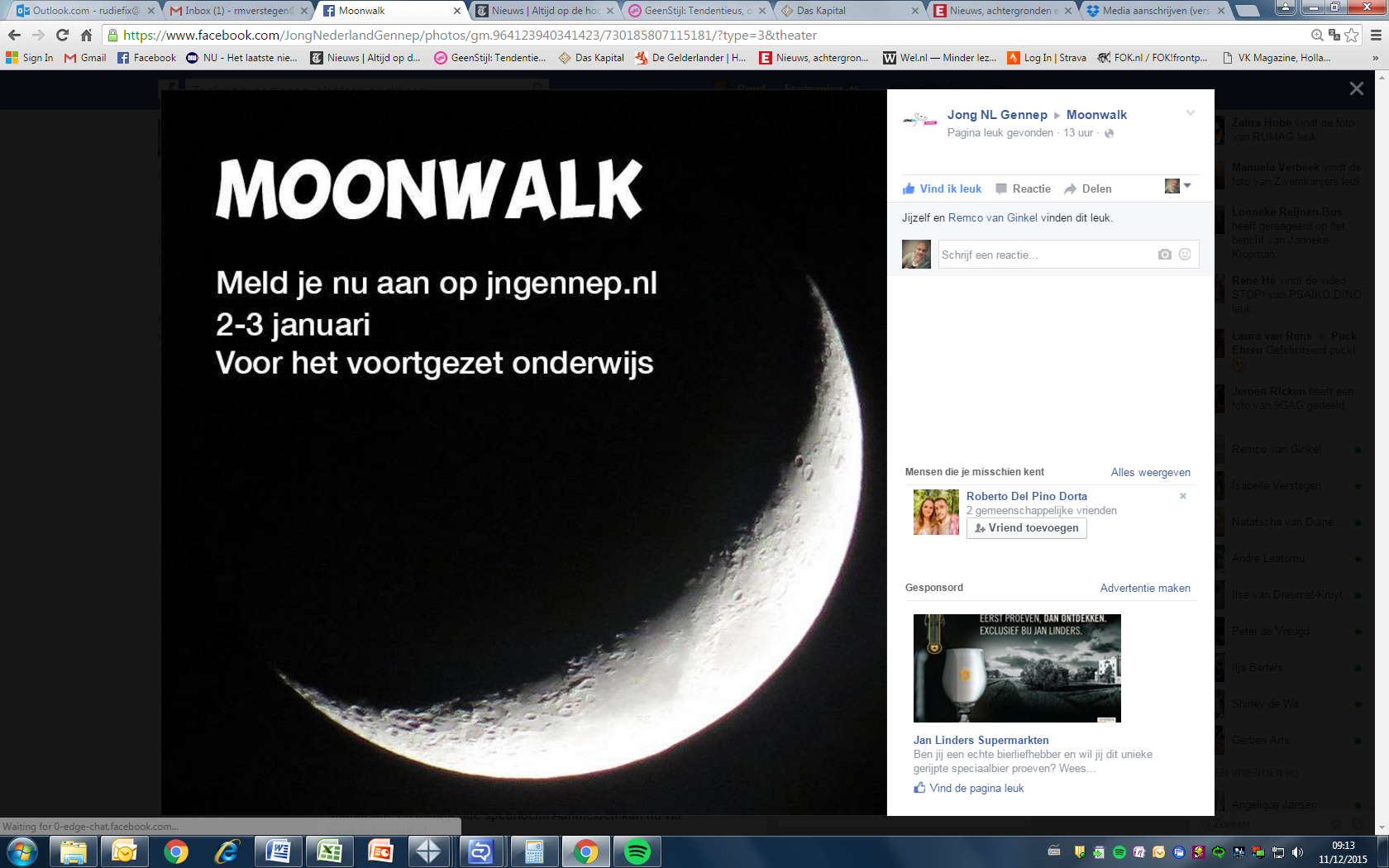 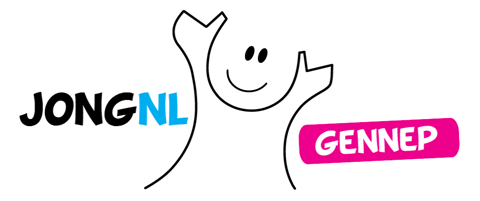 